РЕШЕНИЕ04.06.2019                                                 п. Чкаловский                                              № 172             О внесении изменений  в решение  Совета депутатов № 179 от 26 ноября 2013 года «Об утверждении Положения «О земельном налоге»        В целях приведения Положения «О земельном налоге» муниципального образования Чкаловский сельсовет в соответствие с законодательством Российской Федерации, руководствуясь Уставом муниципального образования  Чкаловский  сельсовет Асекеевского района Совет депутатов решил:1.Внести в   приложение к решению Совета депутатов  № 179 от 26.11.2013 «Об утверждении Положения «О земельном налоге» следующие изменения:1.1.в абзаце 4 пункта 4   «Порядок и сроки уплаты налога и авансовых платежей по налогу» слова «по состоянию на 1 января года, являющегося налоговым периодом» исключить;1.2 в абзаце 5 пункта 4   «Порядок и сроки уплаты налога и авансовых платежей по налогу» слова «с месяца» заменить словами «со дня»;1.3 пункт 5 «Порядок и сроки предоставления налогоплательщиками документов, подтверждающих право на уменьшение налоговой базы» изложить в следующей редакции:«Уменьшение налоговой базы в соответствии с пунктом 5 статьи 391 Налогового Кодекса Российской Федерации» (налоговый вычет) производится в отношении одного земельного участка по выбору налогоплательщика.Уведомление о выбранном земельном участке, в отношении которого применяется налоговый вычет, предоставляется  налогоплательщиком в налоговый орган по своему выбору не позднее 31 декабря года, являющегося налоговым периодом, начиная с которого в отношении указанного земельного участка применяется налоговый вычет.Налогоплательщики — физические лица, имеющие право на налоговые льготы, установленные законодательством о налогах и сборах, представляют в налоговый орган по своему выбору заявление о предоставлении налоговой льготы, а также вправе представить документы, подтверждающие право налогоплательщика на налоговую льготу.В случае, если документы, подтверждающие право налогоплательщика на налоговую льготу, в налоговом органе отсутствуют, в том числе не представлены налогоплательщиком самостоятельно, налоговый орган по информации, указанной в заявлении налогоплательщика о предоставлении налоговой льготы, запрашивает сведения, подтверждающие право налогоплательщика на налоговую льготу, у органов и иных лиц, у которых имеются эти сведения»	 2. Решение опубликовать в  газете «Родные просторы». 3. Настоящее  решение вступает в силу по истечении одного месяца со дня его официального опубликования (обнародования).Временно исполняющий обязанностиглавы муниципального образования -Председатель Совета депутатов                                                      Э.Н. Косынко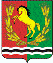 СОВЕТ ДЕПУТАТОВМУНИЦИПАЛЬНОГО ОБРАЗОВАНИЯ ЧКАЛОВСКИЙ СЕЛЬСОВЕТАСЕКЕЕВСКОГО РАЙОНА ОРЕНБУРГСКОЙ ОБЛАСТИтретьего созыва